ООО СК «ПРЯМАЯ ЛИНИЯ»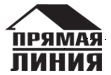 Уважаемые господа!Компания «Прямая линия» является одним из ведущих в городе Челябинске и Челябинской области поставщиков строительных материалов.Основным видом деятельности компании является продажа стройматериалов.    кирпич (керамический, силикатный, рядовой, лицевой, полнотелый, пустотелый)пеноблокгазоблокфундаментные блокиплиты перекрытий ригеляплиты дорожные плиты забора и фундамент забора фундаментные блоки прогоны плиты ребристые сваи и многое другоеАссортимент продукции включает более 3000 наименований и постоянно расширяется.Кроме того,  компания «Прямая линия» всегда может предоставить клиентам услуги автокрана и грузоперевозок. АВТОКРАН МАЗ: 25т.(3 шт.), стрела 21м.САМОПОГРУЗЧИК DAEWOO: 20т., длина 9м, ширина 2,35м., стрела 7 тоннКАМАЗ (5 шт.): 20т, длина 12,5 м., ширина 2,35мРЕНО 25 т (4 шт.), 13,5 метров, ширина 2,45Почему с Нами выгодно работать ?!?!:Надежность, качество и быстрота выполнения заказов;Гарантия на весь спектр продукции; Удобная форма оплаты;Разумные скидки.Надеемся, что наше предложение Вас заинтересует и станет началом долгосрочного и взаимовыгодного сотрудничества!тел/факс: +7(351)727-11-74e-mail: ooo_kpl@mail.ru web: www.line-chel.ru454084, г. Челябинск,  Свердловский пр., 35-а, оф. 6Р/с 40702810600050009605 в ОАО «Челябинвестбанк» г. Челябинск К/с 30101810400000000779  БИК 047501779ИНН /КПП 7447117812/744701001 тел./факс +7(351) 727-11-74 web: www.line-chel.ru e-mail: ooo_kpl@mail.ru